Муниципальное дошкольное образовательное учреждение детский сад «Тополёк»Деловая игра для детей старшей группы"Доход семьи"Составила: Терехова Надежда Андреевна, воспитатель МДОУ детского сада «Тополёк»г. Мышкин 2019 годЦель игры: формирование экономических основ у детей дошкольного возраста.Задачи:познакомить детей с отдельными составляющими семейного дохода: зарплата, пенсия;уточнить представление воспитанников о динамике доходов, расходов;развивать память, мышление, логику, внимание;воспитывать уважение к людям, которые зарабатывают деньги.Приветствие.- Ребята, послушайте загадку.Бывают они медные,Блестящие, бумажные,Но для любого из людей,Поверьте, очень важные!Дети: Деньги, монеты.Воспитатель: А скажите, как деньги можно получить? (ответы детей). Воспитатель: Правильно, ребята, ответьте мне на второй вопрос. Для чего нужны деньги?Дети: Покупать товар, копить, класть в банк, давать в долг, коллекционировать.Воспитатель: Совершенно верно. Деньги нужны людям, в современном мире без них прожить невозможно. Сегодня к нам в гости заглянула семья (переодетые дети). Входят мама, папа, бабушка, старшая сестра, младшая сестра (одеты в рабочую форму). Чем они занимаются? Давайте подумаем.(Дети отвечают. Папа — военный, мама — доктор, бабушка не работает, она на пенсии, старшая сестра — школьница, младшая сестра ходит в детский сад)Воспитатель:  Молодцы! Вы все правильно ответили. Папа и мама работают и получают зарплату. Зарплата — это деньги. И так, кто в семье получает зарплату? (Папа и мама.)За что они получают свою зарплату? (За свою работу.)В семье есть бабушка. Она старенькая и не работает. Бабушка получает пенсию. Пенсия — это тоже деньги. Её платят пожилым людям, которые долго работали. Сестра — школьница. Она  не получает зарплату. Ее задача- хорошо учиться, чтобы в будущем освоить хорошую и прибыльную профессию. Младшая сестра ходит в детский сад, у нее нет зарплаты. Но ей дают деньги на конфеты и игрушки. Эти деньги получает не она сама, а старшие.Доход семьи — это вся сумма денег, которые получают члены семьи. Расскажите мне, пожалуйста, куда можно тратить деньги? (ответы детей). А вы знаете, что есть необходимые траты денег. Сначала нужно оплачивать газ, свет, воду (чтобы их не отключили), купить необходимые вещи и продукты. А потом уже на оставшиеся деньги исполнять свои желания. Спросить у детей, куда бы они потратили свои деньги. Физкультминутка.  Продаются в магазине (вытянуть руки перед собой, ладонями вверх)Йогурт, молоко, кефир, (соединять пальчики левой и правой рукиРяженка, сметана, сыр, поочередно начиная с мизинцев, на слове «сыр»соединить ладошки хлопком)Чай, конфеты, шоколад, (разъединяем пальчики поочередно начиная с больших пальчиков, при этом запястья обеихрук плотно прикасаются друг к другу)Яблоки и виноградДетский мячик в магазине (крутят руки влево вправо упр. «цветок»-запястья вместе, ладони вверх, пальцы широко расставлены)Продают в большой корзине (пальцы в замок и вытянуть перед собой)Нужно важное купить, (хлопнуть ладонью левой руки о правую инаоборот 4 раза в ритм)Чтобы экономным быть! (потереть большим пальчиком другиепальцы, обеими руками одновременно)Воспитатель: А теперь давайте поиграем в игру магазин. Сейчас мы все отправимся за покупками. Товаров в магазине будет много. Ваша задача - выбрать необходимые товары! Отправляемся в путь!Сюжетно-ролевая игра "Магазин"После игры воспитатель совместно с детьми проводит анализ совершенных покупок! Воспитатель: Ребята, скажите, во что мы сегодня играли? О чем разговаривали? Что нового вы узнали? Спасибо Вам!Ожидаемый результат игры:• дети знакомятся с основными финансовыми понятиями;• дети учатся правильному отношению к деньгам, способам их зарабатывания, адекватному их использованию и определению разумных границ своих потребностей.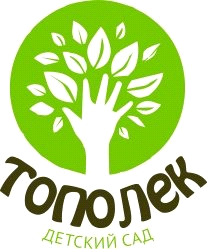 